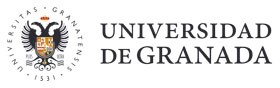 Documento de Solicitud para TFG en las modalidades de vinculación con las Prácticas Externas o AutogestionadoFacultad de PsicologíaUniversidad de GranadaPropuesta de un TFG relacionado con las Prácticas Externas. La Comisión Académica del centro valorará la incorporación de la propuesta en la oferta anual. Se priorizarán aquellas propuestas que impliquen la realización de TFGs bien teóricos, bien empíricos, pero realizados a partir de bases de datos públicamente disponibles o con de datos simulados. Aquellas propuestas de TFGs empíricos que impliquen la recogida de datos solo se aprobarán si el/la tutor/a interno/a y/o externo/a realiza investigaciones en dicho centro de forma habitual. Además, para realizar dicha recogida de datos, se requerirá la autorización del centro (tal y como establece el Comité de Ética en Investigación Humana de la UGR). Propuesta de un TFG autogestionado.La Comisión Académica valorará la incorporación de la propuesta en la oferta anual. IMPORTANTE: Aquellos/as estudiantes que hayan solicitado la modalidad de vinculación con las Prácticas Externas o Autogestionado, deberán escoger una de las plazas ya ofertadas por el tutor/a escogido/a previamente. Si, por orden de elección, el/la estudiante no puede escoger una de las ofertas disponibles con dicho/a tutor/a, deberá escoger cualquier otra plaza y dicha solicitud de vinculación con las Prácticas Externas o Autogestionado carecerá de cualquier validez.Recuerda que tanto en el caso de TFGs relacionado con las Prácticas Externas como en los Autogestionados, el/la tutor/a externo/a puede proceder de empresas y otros organismos, siempre que la UGR tenga firmados convenios para tal fin.Se solicita modalidad (sólo se puede elegir una de las opciones):Vinculación con las Prácticas Externas¿Qué prácticas?  	_______________________________________AutogestionadoTutor/a interno/a:Tutor/a externo/a (obligatorio en la modalidad de TFG Autogestionado; solo si procede, en el caso de vinculación con las Prácticas Externas):Modalidad de TFG que se realizaríaTrabajo de investigación (recuerda que se priorizan los trabajos con datos procedentes de bases públicamente disponibles o simulados)Trabajos bibliográficosProgramas de intervención (recuerda que se priorizan los trabajos con datos procedentes de bases públicamente disponibles o simulados)Justificación de la solicitud (incluyendo objetivos y contenidos, utilice cuantas hojas sean necesarias):Yo,_______________________________________________________________________________________________, declaro que el/la tutor/a interno/a propuesto/a en esta solicitud está de acuerdo en realizar este TFG vinculado con las Prácticas Externas o Autogestionado.Fecha:		Firma:ApellidosNombreD.N.I. o PasaporteGrado enTítulo del TFGApellidosNombreApellidosNombreCentro de trabajoInformación básica sobre protección de sus datos personales aportadosInformación básica sobre protección de sus datos personales aportadosInformación básica sobre protección de sus datos personales aportadosResponsableUniversidad de GranadaUniversidad de GranadaLegitimaciónLa Universidad de Granada se encuentra legitimada para el tratamiento de sus datos por ser necesario para el cumplimiento de una misión realizada en interés público o en el ejercicio de los poderes públicos. Art. 6.1.e) del Reglamento General de Protección de DatosLa Universidad de Granada se encuentra legitimada para el tratamiento de sus datos por ser necesario para el cumplimiento de una misión realizada en interés público o en el ejercicio de los poderes públicos. Art. 6.1.e) del Reglamento General de Protección de DatosFinalidadGestionar preinscripción de su trabajo fin de grado.Gestionar preinscripción de su trabajo fin de grado.DestinatariosNo se prevén salvo obligación legal.No se prevén salvo obligación legal.Derechos:Tienen derecho a solicitar el acceso, oposición, rectificación, supresión o limitación del tratamiento de sus datos, tal y como se explica en la información adicional.Tienen derecho a solicitar el acceso, oposición, rectificación, supresión o limitación del tratamiento de sus datos, tal y como se explica en la información adicional.Información AdicionalPuede consultar la información adicional y detallada sobre protección de datos en el siguiente enlace: https://secretariageneral.ugr.es/pages/proteccion_datos/leyendas‐informativas/_img/informacionadicionalgestionacademica/!